Agenda: 8:00 – Start for the Czech partners (we will pre-discuss some Czech related details)10:00 – Meeting part I / Start of the meeting will all partners (Austrian partners arrival), welcome10:15 – Administrative issues11:00 – Work plan, activities, outputs12:00 – Refreshment12:30 – Meeting part II / deadlines, next steps, presentation in LEOBEN, BEST presentation14:30 -  Conclusions15:00 – Latest endLocation: arrivalhttps://www.google.com/maps/place/Mikrobiologick%C3%BD+%C3%BAstav+AV+%C4%8CR/@48.9874904,14.7781054,15z/data=!4m5!3m4!1s0x0:0x4efc050ea7f32534!8m2!3d48.9874904!4d14.7781054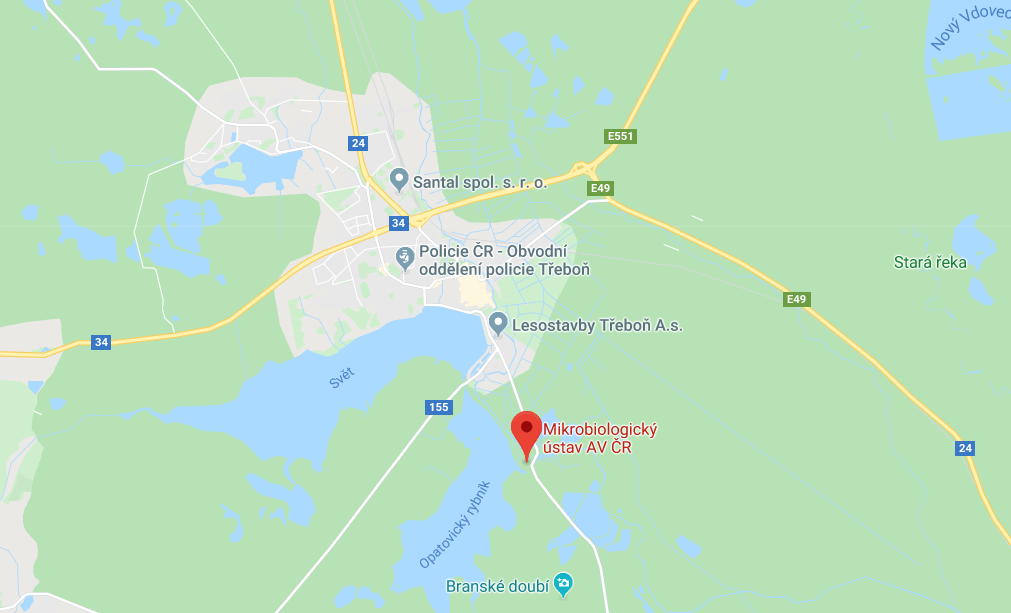 More details:Free parking in the area of ALGATECHIf have a problem to find the place / building, please, call Richard Lhotský or ask at the receptionProgram:08:30 – Úvod s českými partnery (podrobnosti týkájící se realizace v ČR)10:00 – Část I. / Zahájení projektového setkání včetně partnerů z Rakouska10:15 – Administrativní blok11:00 – Pracovní plán, činnosti, výstupy12:00 – Přestávka na občerstvení12:30 – Část II. / Termíny, další kroky, prezentace v LEOBEN, prezentace partnera BEST14:30 - Závěrečné shrnutí15:00 – UkončeníMísto konání:https://www.google.com/maps/place/Mikrobiologick%C3%BD+%C3%BAstav+AV+%C4%8CR/@48.9874904,14.7781054,15z/data=!4m5!3m4!1s0x0:0x4efc050ea7f32534!8m2!3d48.9874904!4d14.7781054Podrobnosti:Bezplatné parkování v areálu ALGATECH Pro případné upřesnění místa konání se prosím obraťte na pana Richarda Lhotského nebo na recepciInvitationto the project meeting of the PPs and LP involved in ATCZ221 / / kick-off31st January 2020, start at 8:00 (for Czech partners)Algatech Třeboň / Novohradská 237, 379 81 Třeboň / https://www.alga.cz/INTERREG V-A AT-CZ ProjectATCZ221 – Algae4fishPozvánkana setkání projektových partnerů  ATCZ221 / kick-off31. ledna 2020, začátek 8:00 (pro české partnery)Algatech Třeboň / Novohradská 237, 379 81 Třeboň / https://www.alga.cz/INTERREG V-A AT-CZ ProjectATCZ221 – Algae4fish